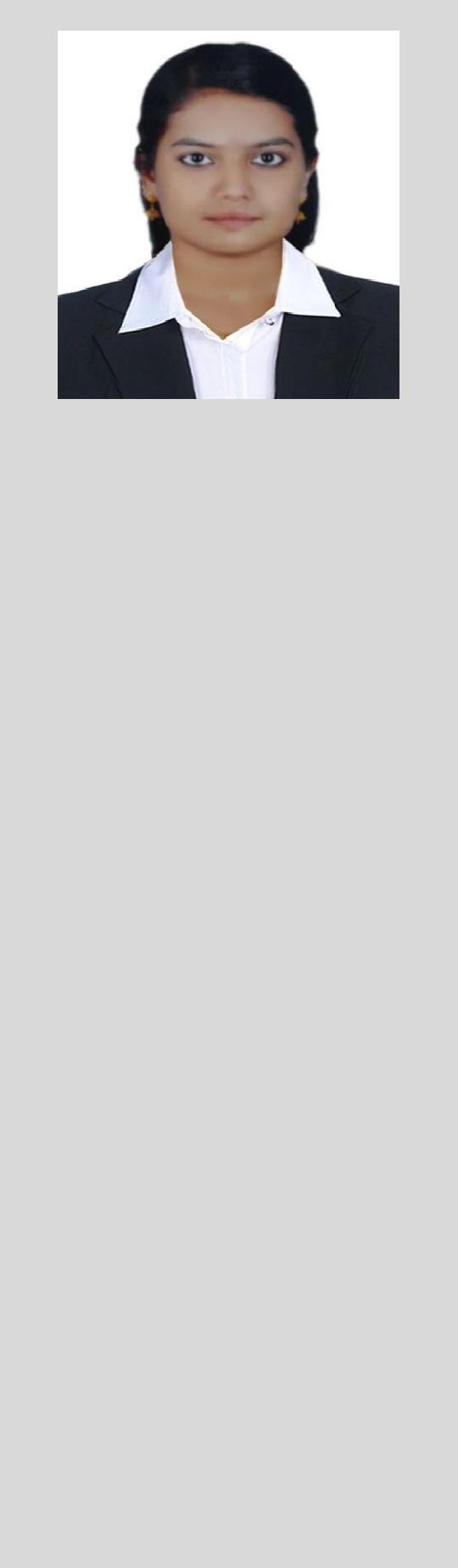 ATHIRAMOLATHIRAMOL.373036@2freemail.com .Nationality: IndianLanguages: English, Hindi, Malayalam Visa Status: Employment VisaCAREER OBJECTIVETo build a Challenging career and obtain a position with growth oriented organization. Where my knowledge, skills and experience will contribute to the growth of the organization.EMPLOYMENT HISTORYOffice Secretary/Accountant –QUALITY METAL WORKS MFG L.L.C AJMAN,UAE September 2016- Till DateDuties& responsibilitiesCreating invoices, filing receipts and dealing with all financial documentation. Answering and dealing with incoming and outgoing telephone calls. Making travel and accommodation arrangements for Company Directors and senior managers. General duties such as ordering stationary, making tea, and tidying the office area. Preparing correspondence and documents from digital dictation. Handling confidential information in line with the firm’s data security protocols. Daily Invoicing & Coordinating with Customers Raising Supplier LPO's Payment follow up Handling Accounts receivables and payables Purchase booking, Stock reconciliation , booking of inward and Outward remittance to the software Sending Daily profitability statement to top level management Petty Cash Handling Employees record keeping - attendance & time sheet Vehicle record keeping – Registration, Insurance renewal and regular maintenance Doing bank reconciliation statement and sending to the Management Responsible for Importation of Raw Materials, LC preparation Calls customers for collection Deposits daily cash & Cheque collection Posting data of all vouchers to the system Prepares cheques for Suppliers and other payments. Data entry and posting of all vouchers such as Petty Cash, Payment, Receipt Posting of Purchase Invoices and Sales Invoices. Monthly reconciliation of supplier’s and customer’s accounts. Accounts Receivables/Payables Company’s Payroll Preparation Performing other tasks as per Manager’s instructions. Follow up on the allocated targets. Educational QualificationReligion: Hindu Languages KnownEnglish Hindi Malayalam Extra-Curricular ActivitiesReading Books Participating in quiz competition Stitching & Crafting Furnished promptly upon with request proper documentIn the view of above particulars, Please consider this CV and give me an opportunity in your esteemed organization. I assure that I would carry out my duties & responsibilities to the entire satisfaction of my superiors.2014B.Ed. Degree in physical science from Mahatma GandhiUniversity with A gradeUniversity with A grade2012Bachelor Degree in Chemistry from Mahatma GandhiUniversity obtained 75% MarkUniversity obtained 75% Mark2009Board of Higher Secondary Examination Kerala obtained78% of markAdditional QualificationAdditional QualificationAdditional Qualification2013DCA (Diploma in Computer Application) from BSS Govt.of IndiaPersonal DetailsPersonal DetailsSex:FemaleAge & DOB:25, 15th February 1992Nationality:IndianMarital Status:SingleFathers Name:Gopi V.G